                   Дидактична гра "Кольори навколо нас"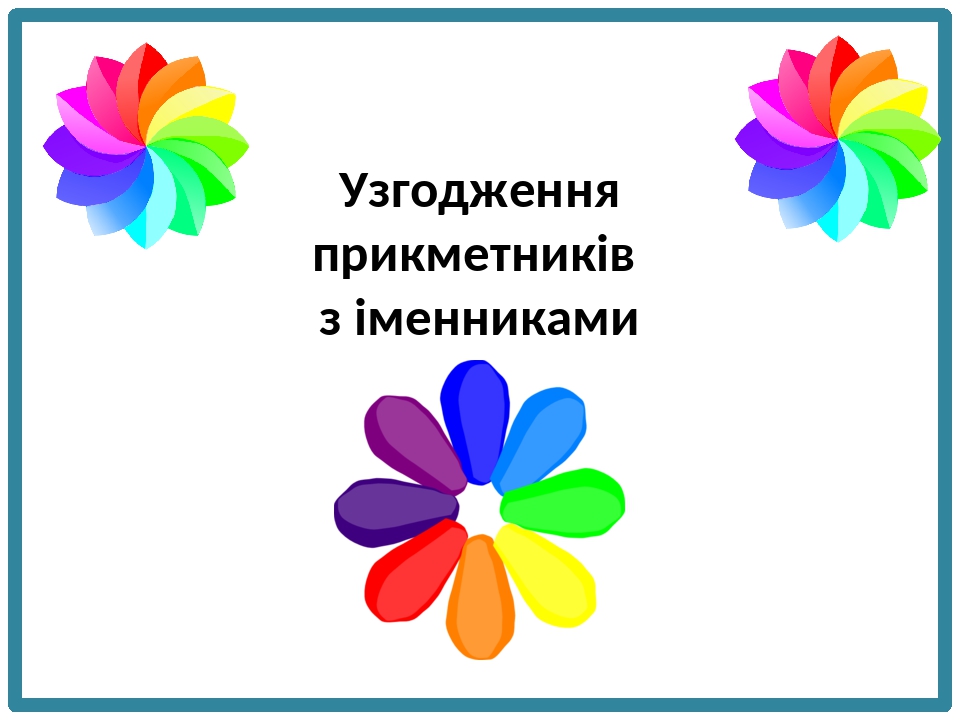 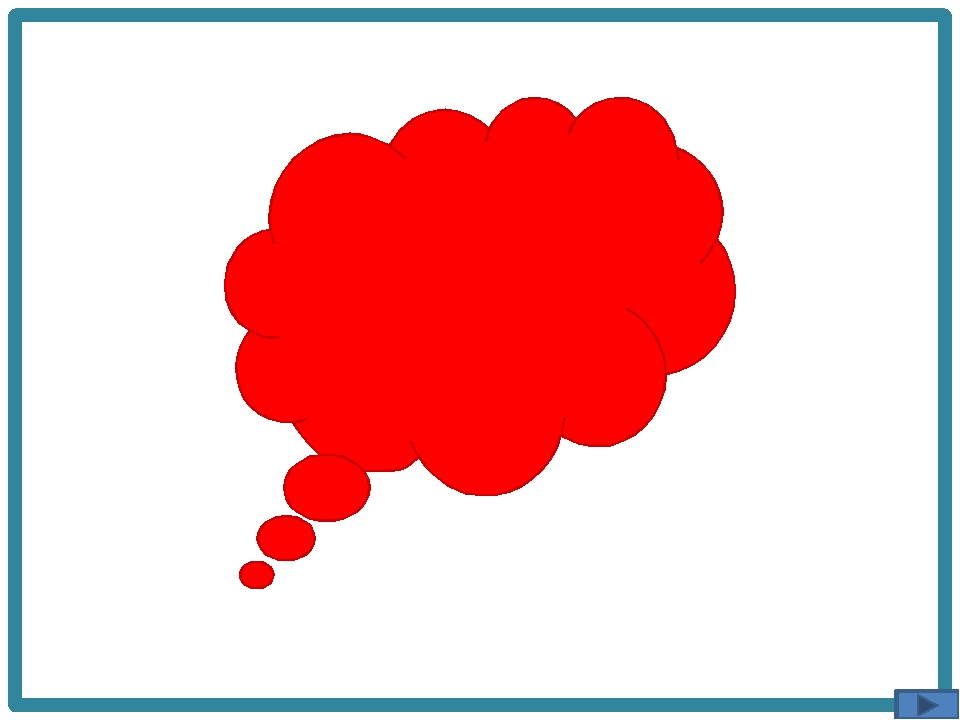 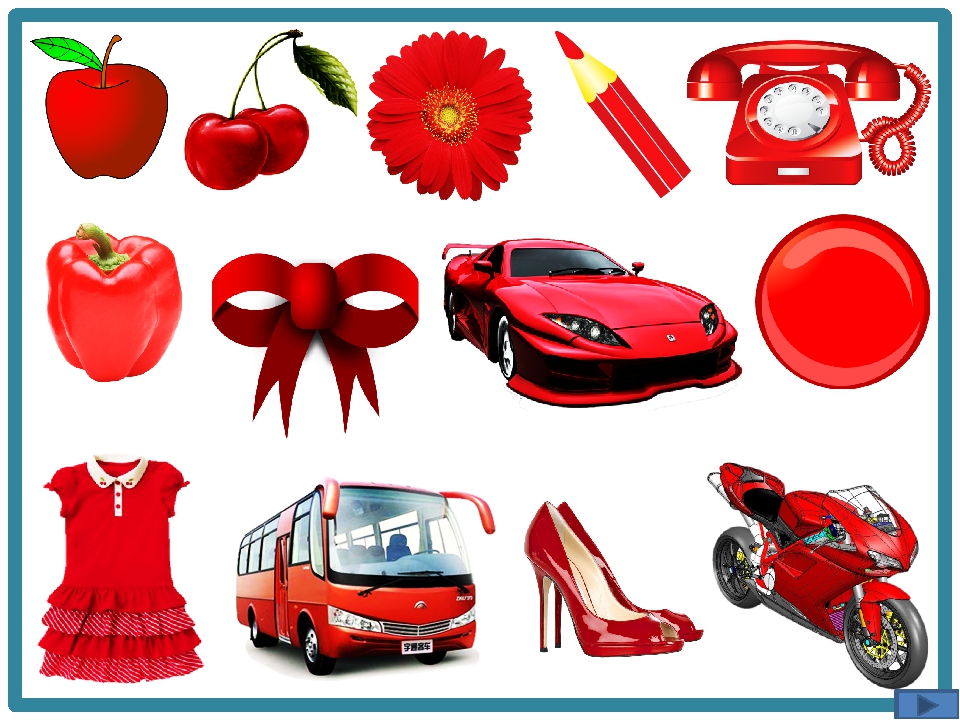 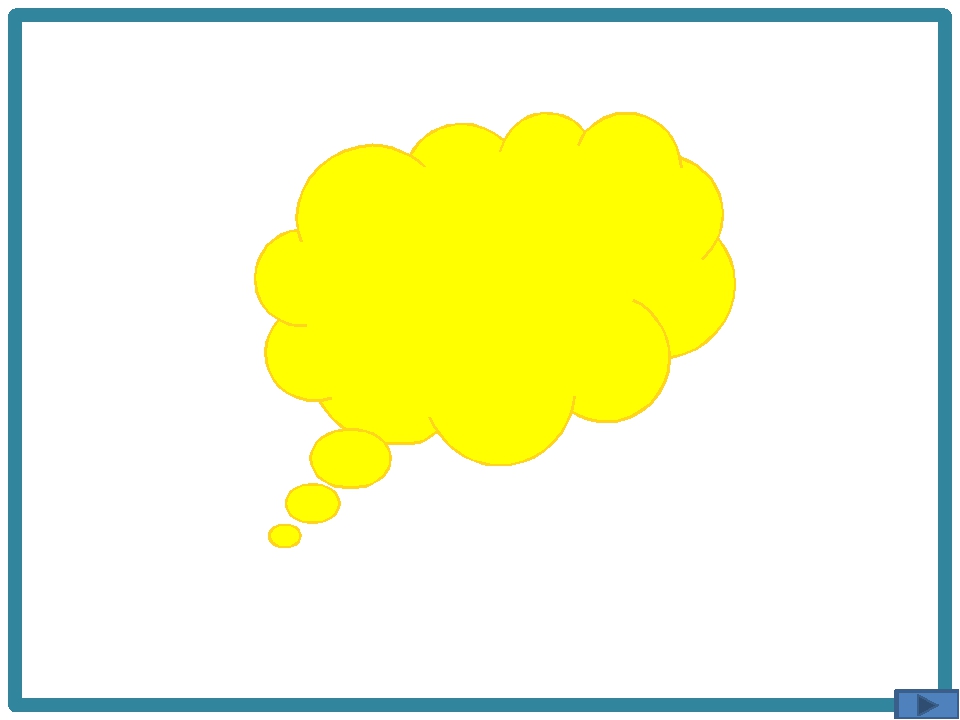 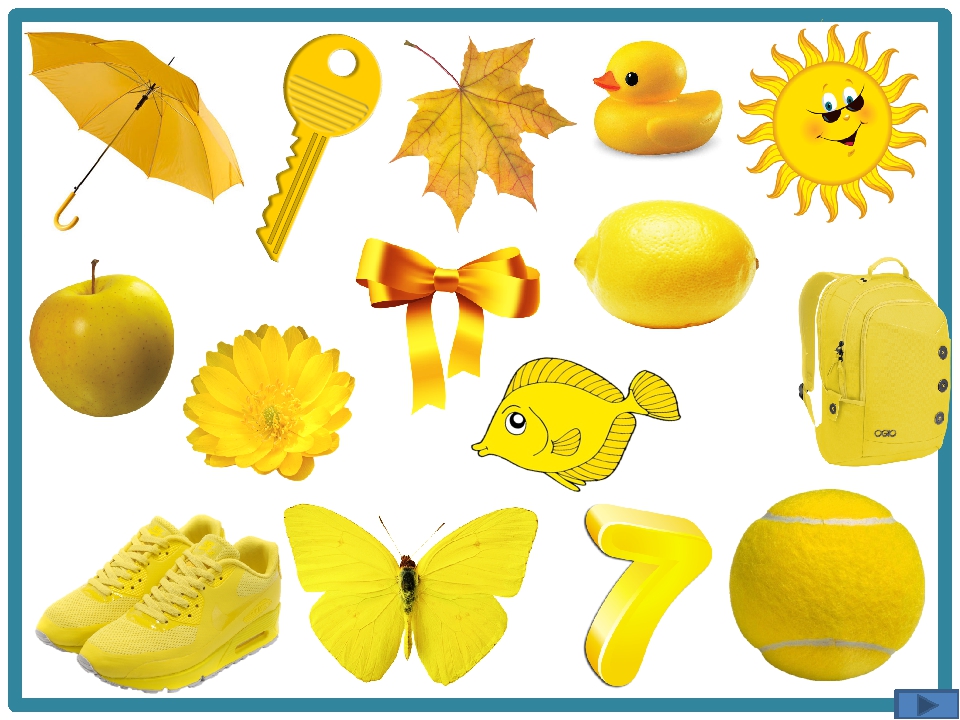 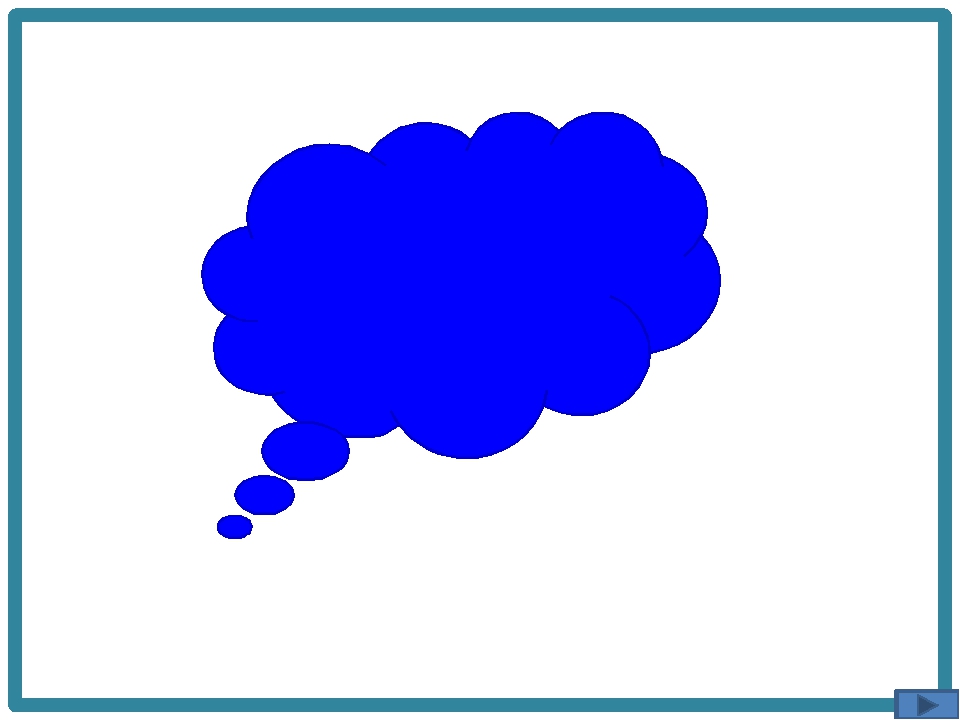 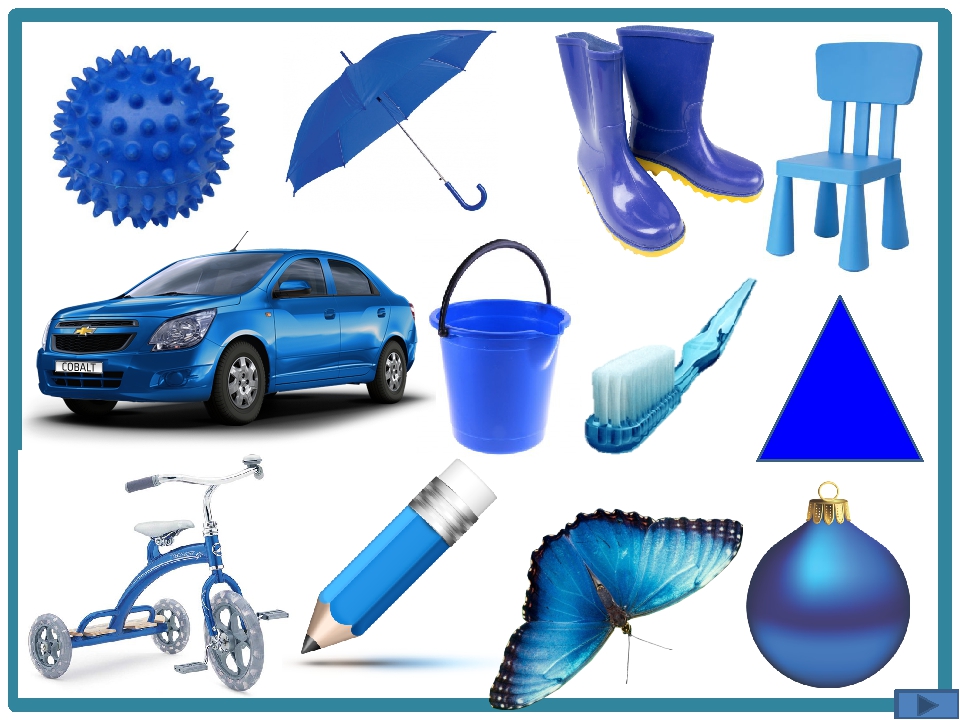 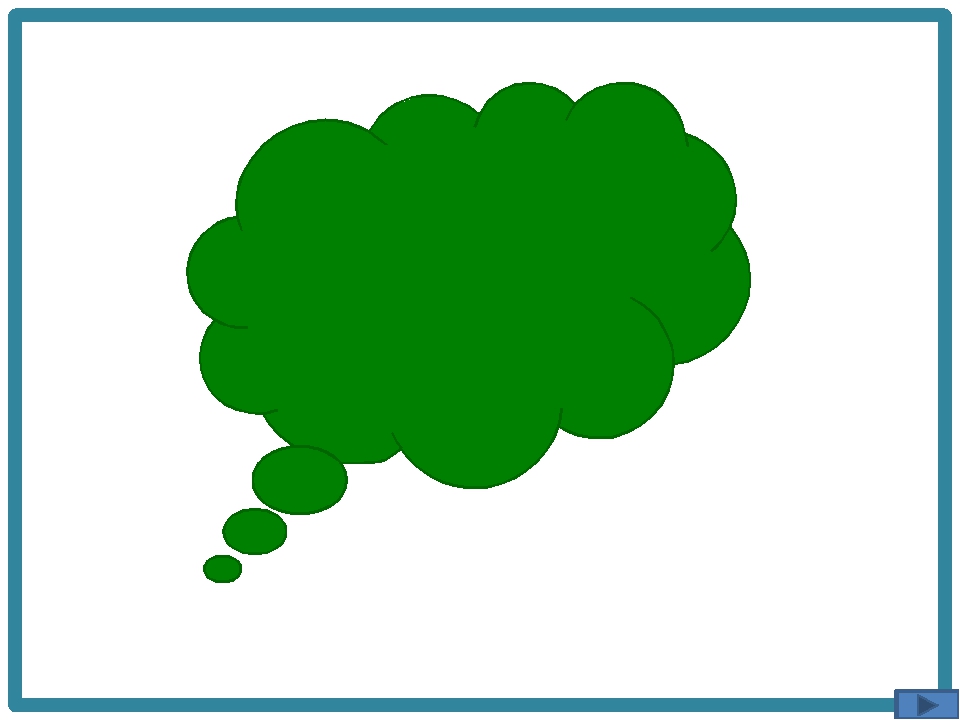 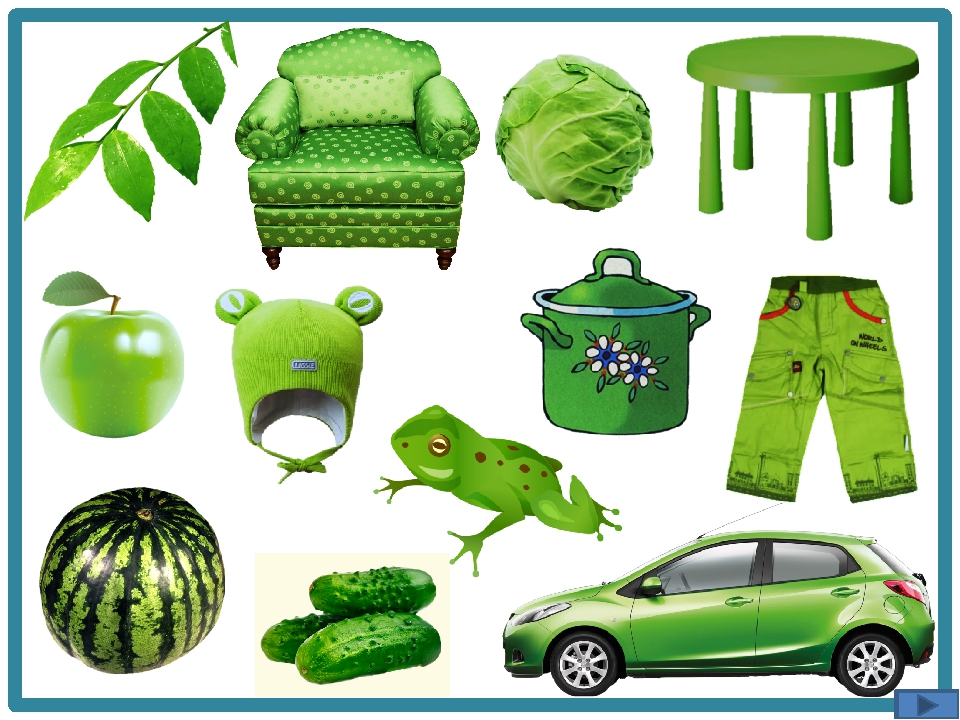 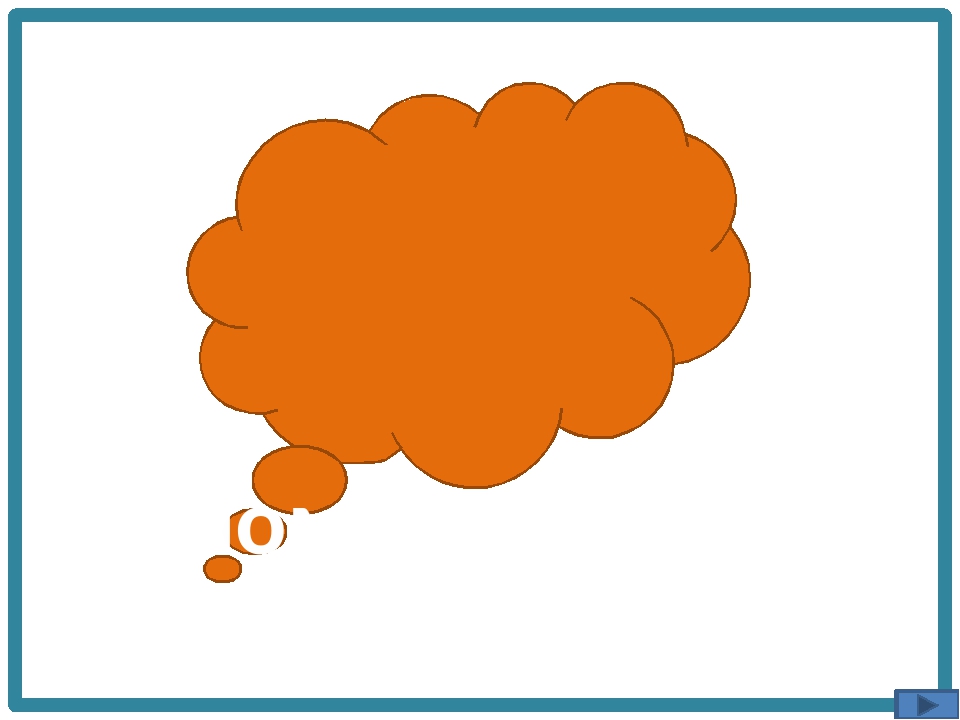 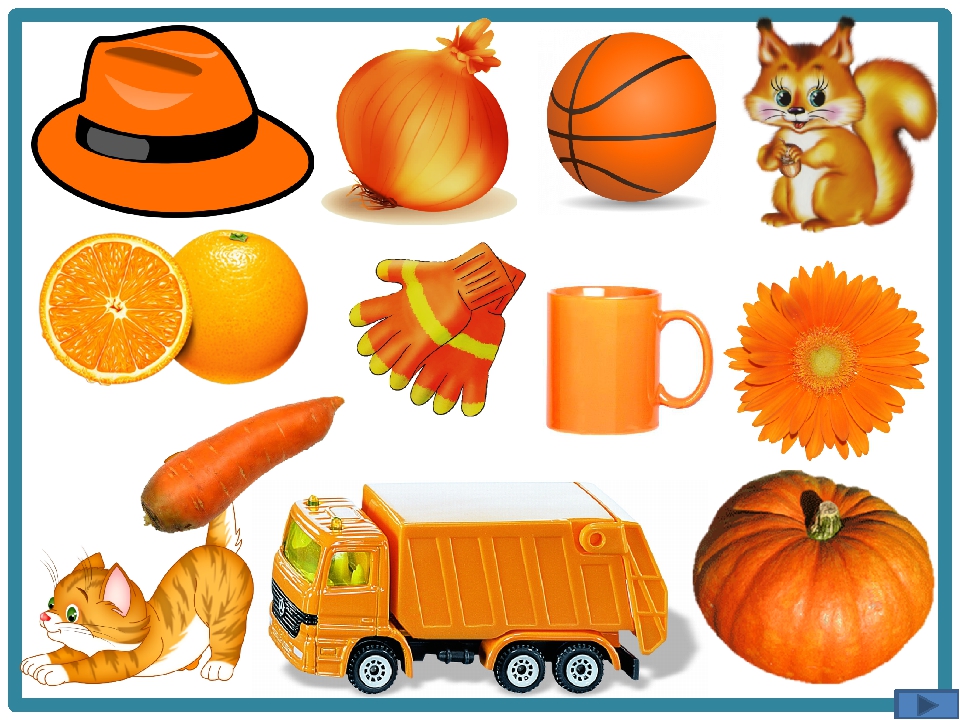 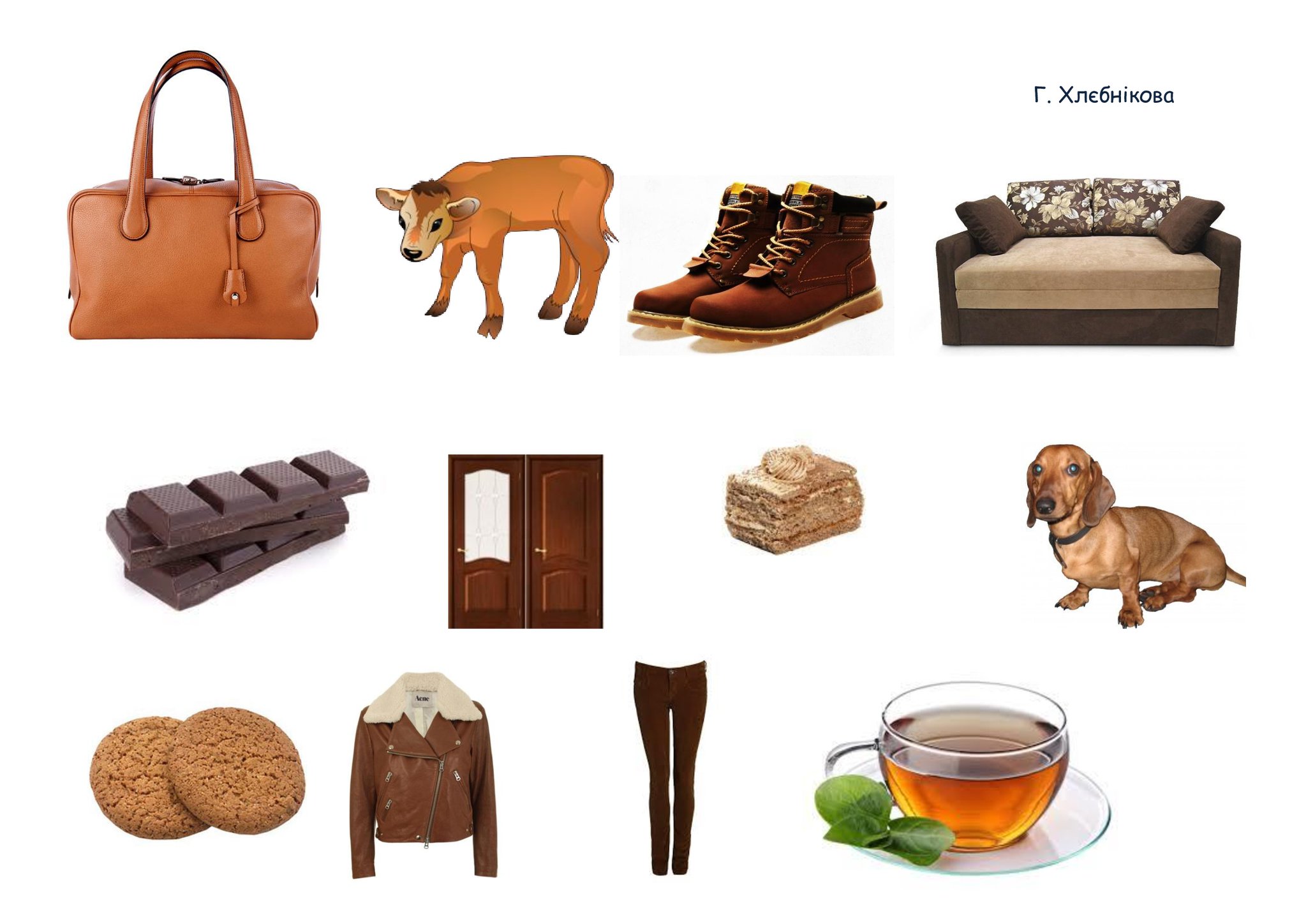 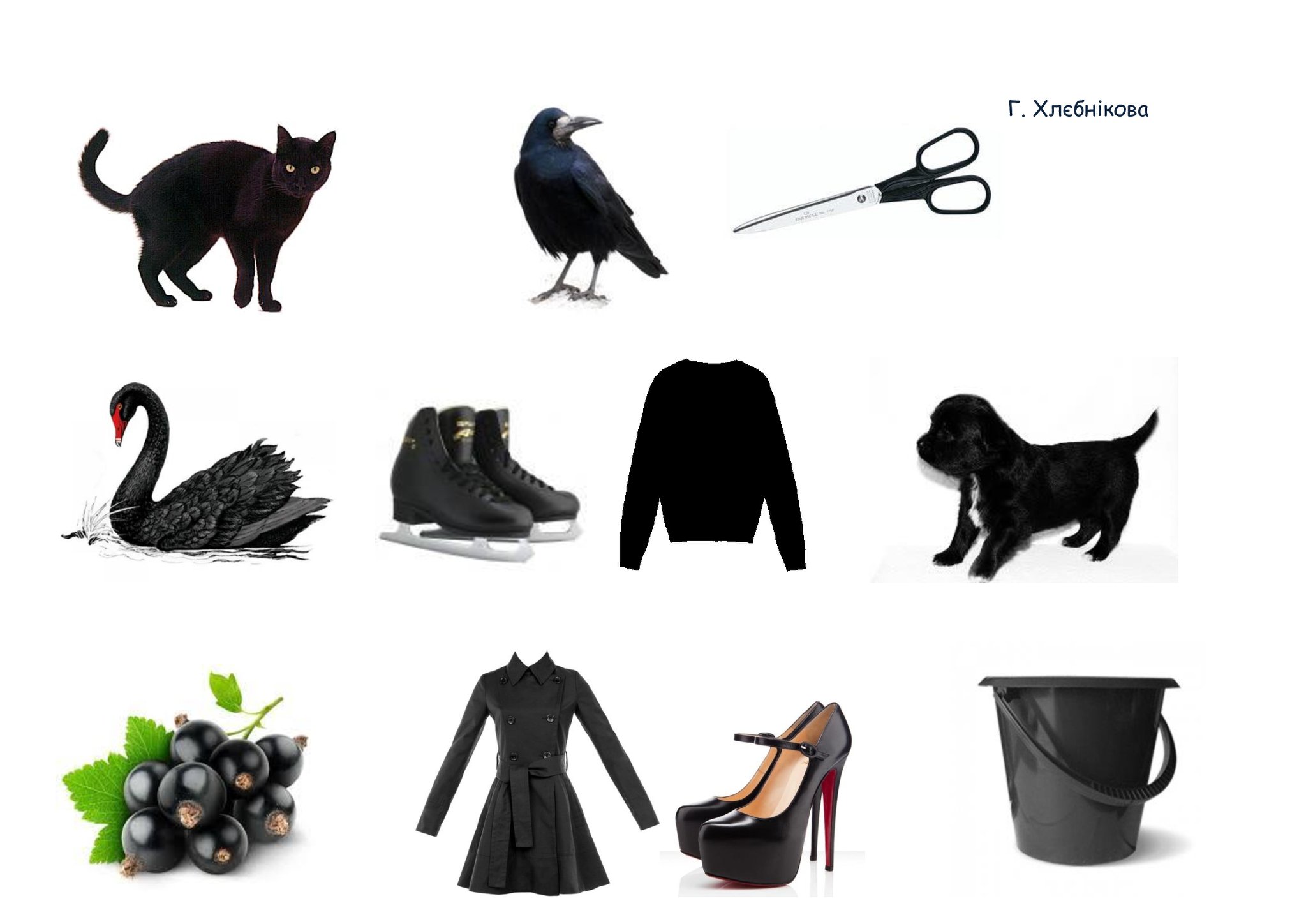 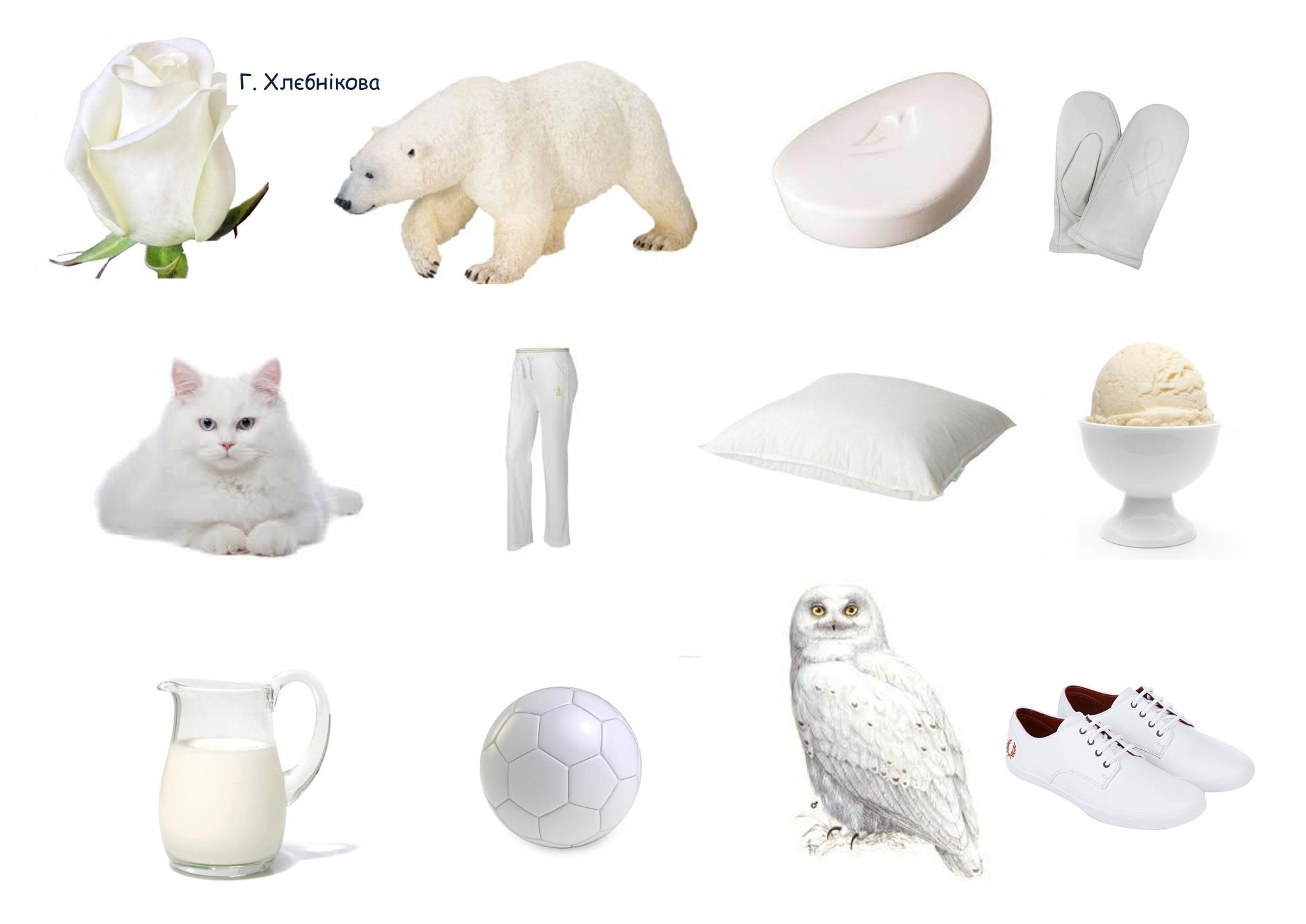 